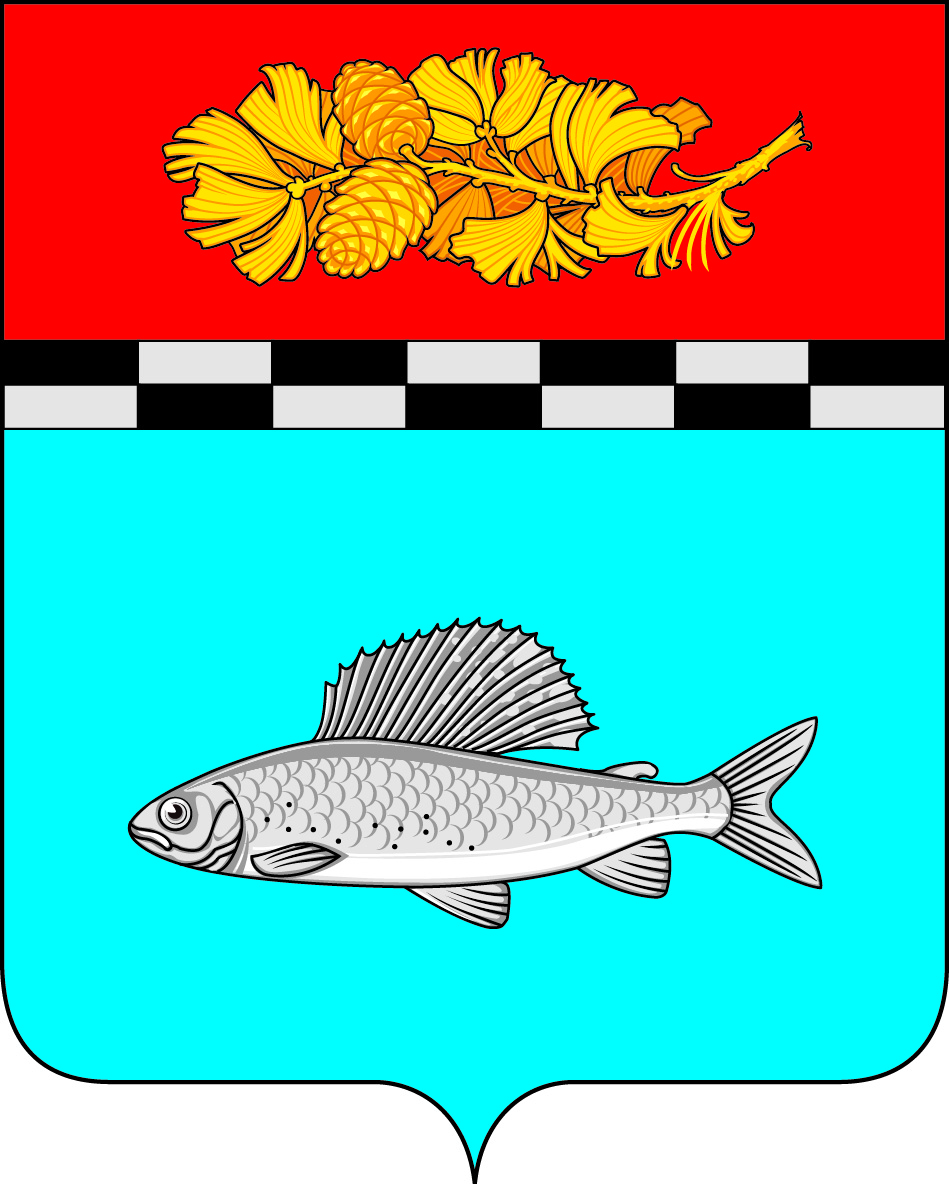 ДУМА УЛЬКАНСКОГО ГОРОДСКОГО ПОСЕЛЕНИЯКАЗАЧИНСКО-ЛЕНСКОГО МУНИЦИПАЛЬНОГО РАЙОНАИРКУТСКОЙ ОБЛАСТИРЕШЕНИЕ29 апреля 2021 г.                                                                                                                       № 184рп. УльканОб утверждении Положения о порядке управления и распоряжения имуществом, находящимся в муниципальной собственности Ульканского городского поселения Казачинско-Ленского муниципального района Иркутской областиВ целях обеспечения эффективного управления и распоряжения имуществом, находящимся в муниципальной собственности Ульканского городского поселения Казачинско-Ленского муниципального района Иркутской области, в соответствии с Гражданским кодексом РФ, Федеральным законом от 06.10.2003 г. № 131-ФЗ «Об общих принципах организации местного самоуправления в Российской Федерации», руководствуясь ст. 52  Устава Ульканского городского поселения Казачинско-Ленского муниципального района Иркутской области, Дума Ульканского городского поселения, р е ш и л а:	1. Утвердить прилагаемое Положение о порядке управления и распоряжения  имуществом, находящимся в муниципальной собственности Ульканского городского поселения Казачинско-Ленского муниципального района Иркутской области.           2. Решение Думы Ульканского городского поселения от 29.03.2018 г. № 42 «Об утверждении Положения о порядке управления и распоряжения муниципальным имуществом, находящимся в собственности Ульканского городского муниципального образования» признать утратившим силу.	3. Опубликовать настоящее  решение в газете «Родник» и на сайте www.admulkan.ru4. Настоящее решение вступает в силу после дня его официального опубликования.Председатель Думы  Ульканского городского поселения                                          		                С.В. СуворинГлава Ульканского городского поселения				                       	  		      А.Н. НикищенкоПОЛОЖЕНИЕ
О ПОРЯДКЕ УПРАВЛЕНИЯ И РАСПОРЯЖЕНИЯ ИМУЩЕСТВОМ, НАХОДЯЩИМСЯ В МУНИЦИПАЛЬНОЙ СОБСТВЕННОСТИ УЛЬКАНСКОГО ГОРОДСКОГО ПОСЕЛЕНИЯ КАЗАЧИНСКО-ЛЕНСКОГО МУНИЦИПАЛЬНОГО РАЙОНА ИРКУТСКОЙ ОБЛАСТИГлава 1. ОБЩИЕ ПОЛОЖЕНИЯНастоящее Положение разработано в соответствии с Конституцией Российской Федерации, Гражданским кодексом Российской Федерации, Федеральным законом от 6 октября 2003 года № 131-ФЗ «Об общих принципах организации местного самоуправления в Российской Федерации», Федеральным законом от 14 ноября 2002 года № 161-ФЗ «О государственных и муниципальных унитарных предприятиях», Федеральным законом от21 декабря 2001 года № 178-ФЗ «О приватизации государственного и муниципального имущества», Федеральным законом от 3 ноября 2006 года № 174-ФЗ «Об автономных учреждениях», Федеральным законом от 12 января 1996 года № 7-ФЗ «О некоммерческих организациях», Федеральным законом от 26 июля 2006 года № 135-ФЗ «О защите конкуренции», другими федеральными законами и иными федеральными нормативными правовыми актами и регулирует общественные отношения в сфере управления и распоряжения имуществом, находящимся в муниципальной собственности Ульканского городского поселения Казачинско-Ленского муниципального района Иркутской области  (далее соответственно – муниципальное имущество, муниципальное образование).Установленный настоящим Положением порядок распространяется на следующие виды имущества:	2.1.  Имущество, предназначенное для решения вопросов местного значения, установленных Федеральным законом от 06.10.2003 № 131-Ф3 «Об общих принципах организации местного самоуправления в Российской Федерации».	2.2. Имущество, предназначенное для осуществления отдельных государственных полномочий, переданных органам местного самоуправления, в случаях, установленных федеральными законами и законами субъектов Российской Федерации, а также имущество, предназначенное для осуществления отдельных полномочий органов местного самоуправления, переданных им в порядке, предусмотренном частью 4 статьи 15 Федерального закона от 06.10.2003 г. № 131-ФЗ «Об общих принципах организации местного самоуправления».2.3. Имущество, предназначенное для обеспечения деятельности органов местного самоуправления и должностных лиц местного самоуправления, муниципальных служащих, работников муниципальных предприятий и учреждений в соответствии с нормативными правовыми актами Думы Ульканского городского поселения.2.4. Имущество, необходимое для решения вопросов, право решения которых предоставлено органам местного самоуправления федеральными законами и которые не отнесены к вопросам местного значения. Имущество физических и юридических лиц, принадлежащее им на праве собственности, может быть принято в муниципальную собственность и казну Ульканского городского поселения по решению главы Ульканского городского поселения на основании договора, заключенного между собственником передаваемого имущества и Администрацией, заключенного в соответствии с нормами, действующего законодательства.3. Настоящее Положение не распространяется на отношения по управлению и распоряжению жилищным фондом, земельными участками, лесными участками, водными объектами, иными природными ресурсами, ценными бумагами (за исключением акций акционерных обществ), средствами местного бюджета муниципального образования.4. Управление и распоряжение муниципальным имуществом осуществляется в следующих формах:4.1. Отчуждение муниципального имущества, в том числе в порядке приватизации.4.2. Предоставление муниципального имущества во временное владение и (или) пользование (в аренду, безвозмездное пользование, передача в доверительное управление, залог, на основании концессионного соглашения, соглашения о муниципально-частном партнерстве, а также на основании иных договоров, предусматривающих переход прав владения и (или) пользования в отношении муниципального имущества).4.3. Управление муниципальными унитарными предприятиями и муниципальными учреждениями.4.4.  Учет муниципального имущества.4.5. Контроль за соблюдением установленного порядка управления и распоряжения муниципальным имуществом.4.6. Иные формы, не запрещенные законодательством Российской Федерации.5. Средства местного бюджета муниципального образования и иное муниципальное имущество, не закрепленное за муниципальными предприятиями и учреждениями, составляют казну муниципального образования.ГЛАВА 2. ОБЪЕКТЫ МУНИЦИПАЛЬНОЙ СОБСТВЕННОСТИ Муниципальная собственность формируется из:6.1. Средств бюджета.6.2. Имущества, приобретенного за счет средств бюджета Ульканского городского поселения Казачинско-Ленского муниципального района Иркутской области (далее – местного бюджета).6.3. Имущества, переданного в связи с разграничением полномочий между федеральными органами государственной власти, органами государственной власти субъектов Российской Федерации и органами местного самоуправления.6.4. Имущества, переданного из федеральной собственности, государственной собственности Иркутской области и других субъектов Российской Федерации, а также из собственности других муниципальных образований в муниципальную собственность в соответствии с действующим законодательством.6.5. Имущества, полученного при вводе в эксплуатацию вновь возведенных объектов за счет средств местного бюджета.6.6. Имущества, приобретенного на основании договоров купли-продажи, мены, дарения или иной сделки, предусмотренной действующим законодательством.6.7. Имущества, закрепленного на праве хозяйственного ведения за муниципальными унитарными предприятиями или на праве оперативного управления - за муниципальными учреждениями.6.8. Акций (долей, вкладов) в уставных (складочных) капиталах хозяйственных обществ.6.9. Земельные участки, находящиеся в муниципальной собственности муниципального образования.6.10. Иное имущество, принадлежащее на праве собственности и составляющее муниципальную казну муниципального образования.6.11. Бесхозяйного имущества, признанного в установленном порядке муниципальной собственностью.6.12. Выморочного имущества, поступившего в соответствии с действующим законодательством в муниципальную собственность.6.13. Иное имущество и личные неимущественные права и обязательства в отношении объектов муниципальной собственности. 7. Основания приобретения и прекращения права муниципальной собственности устанавливаются законодательством Российской Федерации.8. В случае возникновения права муниципальной собственности на имущество, не предназначенное для осуществления отдельных государственных полномочий, переданных органам местного самоуправления для обеспечения деятельности органов местного самоуправления и должностных лиц местного самоуправления, муниципальных служащих, работников муниципальных учреждений или муниципальных предприятий, либо не предназначенное для решения вопросов местного значения, указанное имущество подлежит перепрофилированию или отчуждению в порядке и сроки, установленные действующим законодательством Российской Федерации.9. Управление и распоряжение муниципальным имуществом осуществляется в соответствии с принципами:9.1. Законности.9.2. Эффективности. 9.3. Подконтрольности.9.4. Подотчетности.9.5. Целевого использования имущества, закрепленного за муниципальными организациями, переданного иным юридическим и физическим лицам в пользование.10.  Целями управления и распоряжения муниципальным имуществом являются:10.1. Обеспечение решения вопросов местного значения на территории муниципального образования. 10.2. Создание и укрепление материально-финансовой основы муниципального образования.10.3. Формирование базы данных, содержащей достоверную информацию о составе движимого и недвижимого муниципального имущества, его техническом состоянии, стоимостных и иных характеристиках.10.4. Оптимизация структуры и состава муниципального имущества.10.5. Создание условий для эффективного использования муниципального имущества в целях обеспечения жизнедеятельности и увеличения доходов местного бюджета.10.6. Повышение эффективности использования муниципального имущества.При управлении и распоряжении муниципальным имуществом решаются следующие задачи:11.1. По объектный учет муниципального имущества и его движения.11.2. Контроль за сохранностью и использованием муниципального имущества по целевому назначению.11.3. Инвентаризация объектов муниципального имущества.11.4. Оценка технического состояния и стоимости объектов муниципального имущества.11.5. Регистрация права собственности муниципального образования.11.6. Сохранение и приумножение муниципального имущества в составе казны муниципального образования и применение наиболее эффективных способов его использования.12. Поступление объектов в  казну муниципального образования осуществляется на основании постановления Администрации Ульканского городского поселения с приложением актов приема-передачи объектов основных средств. 13. Исключение объектов из муниципальной казны муниципального образования осуществляется в порядке, установленном законодательством Российской Федерации и правовыми актами Ульканского городского поселения Казачинско-Ленского муниципального района Иркутской области, в следующих случаях:13.1. Закрепления муниципального имущества казны муниципального образования на праве хозяйственного ведения за муниципальными предприятиями и на праве оперативного управления за муниципальными учреждениями.13.2. Списания объектов муниципальной казны муниципального образования.13.3. Отчуждения объектов муниципальной казны муниципального образования на основании договоров мены, купли-продажи и иных гражданско-правовых сделок, а также при передаче объектов казны муниципального образования в собственность Российской Федерации, субъектов Российской Федерации, иных муниципальных образований.13.4. Вступления в законную силу решения суда;13.5. По иным основаниям в соответствии с законодательством Российской Федерации.14. Расходы на обеспечение сохранности объектов казны муниципального образования предусматриваются в расходной части местного бюджета.Глава 3. ПОЛНОМОЧИЯ ОРГАНОВ МЕСТНОГОСАМОУПРАВЛЕНИЯ МУНИЦИПАЛЬНОГО ОБРАЗОВАНИЯ
В СФЕРЕ УПРАВЛЕНИЯ И РАСПОРЯЖЕНИЯ
МУНИЦИПАЛЬНЫМ ИМУЩЕСТВОМ15. От имени муниципального образования полномочия по управлению и распоряжению муниципальным имуществом осуществляют Дума Ульканского городского поселения Казачинско-Ленского муниципального района Иркутской области - (далее – Дума), администрация Ульканского городского поселения Казачинско-Ленского муниципального района Иркутской области (далее – Администрация).16. К полномочиям Думы в сфере управления и распоряжения муниципальным имуществом относится:16.1. Определение порядка управления и распоряжения муниципальным имуществом.16.2. Определение порядка принятия решений о создании, реорганизации и ликвидации муниципальных унитарных предприятий.16.3. Определение порядка планирования приватизации муниципального имущества.16.4. Определение порядка принятия решений об условиях приватизации муниципального имущества.16.5. Утверждение прогнозного плана приватизации муниципального имущества.16.6. Утверждение отчета о результатах приватизации муниципального имущества.16.7. Установление порядка оплаты муниципального имущества при его приватизации.16.8. Установление порядка управления находящимися в муниципальной собственности муниципального образования акциями акционерных обществ, долями в обществах с ограниченной ответственностью, созданных в процессе приватизации муниципального имущества.16.9. Определение порядка участия муниципального образования в организациях межмуниципального сотрудничества.16.10. Принятие решения о передаче муниципального имущества в федеральную собственность, государственную собственность субъектов Российской Федерации, муниципальную собственность иных муниципальных образований.16.11. Определение порядка распределения доходов муниципальных казенных предприятий.16.12. Осуществление контроля за соблюдением установленного порядка управления и распоряжения муниципальным имуществом.16.13. Осуществление иных полномочий в соответствии с законодательством Российской Федерации, Уставом Ульканского городского поселения Казачинско-Ленского муниципального района Иркутской области (далее – Уставом).17. К полномочиям Администрации в сфере управления и распоряжения муниципальным имуществом относятся:17.1. Принятие решений об отчуждении, о предоставлении в аренду, безвозмездное пользование, на основании концессионного соглашения, соглашения о муниципально-частном партнерстве, о передаче в доверительное управление или залог в отношении муниципального имущества, находящегося в казне муниципального образования.17.2. Определение порядка принятия решений о создании, реорганизации, ликвидации и изменении типа муниципальных учреждений.17.3. Принятие решений о создании, реорганизации и ликвидации муниципальных унитарных предприятий в порядке, определенном Думой.17.4. Принятие решений о создании, реорганизации, ликвидации, об изменении типа муниципальных учреждений в порядке, определенном Администрацией.17.5. Принятие решений о закреплении муниципального имущества на праве хозяйственного введения и оперативного управления за муниципальными унитарными предприятиями и муниципальными учреждениями, а также осуществление иных прав собственника имущества муниципального унитарного предприятия и учредителя муниципального учреждения в соответствии с законодательством Российской Федерации;17.6. Ведение реестра муниципального имущества в порядке, установленном уполномоченным Правительством Российской Федерации федеральным органом исполнительной власти;17.7. Разработка проекта прогнозного плана приватизации муниципального имущества и проекта отчета о результатах приватизации муниципального имущества;17.8. Принятие решений об условиях приватизации муниципального имущества и иных решений в рамках приватизации муниципального имущества в соответствии с законодательством Российской Федерации и муниципальными нормативными правовыми актами Думы;17.9. Осуществление необходимых действий по оформлению права муниципальной собственности на бесхозяйные недвижимые вещи и выморочное имущество, находящееся на территории муниципального образования;17.10. Ведение реестра бесхозяйного недвижимого имущества в порядке, определенном Администрацией.17.11. Осуществление необходимых действий по государственной регистрации права муниципальной собственности на недвижимое имущество.17.12. Определение порядка списания муниципального имущества.17.13.  Осуществление от имени муниципального образования прав акционера (участника) хозяйственных обществ, акции (доли) которых находятся в муниципальной собственности муниципального образования;17.14. Дача в соответствии с законодательством Российской Федерации согласия на распоряжение муниципальным имуществом, закрепленным на праве хозяйственного ведения и оперативного управления за муниципальными унитарными предприятиями и муниципальными учреждениями;17.15. Осуществление функции и полномочий учредителя муниципального унитарного предприятия и муниципального учреждения;17.16. Осуществление контроля за соблюдением установленного порядка управления и распоряжения муниципальным имуществом;17.17. Осуществление иных полномочий в соответствии с законодательством Российской Федерации, Уставом, настоящим Положением и иными муниципальными нормативными правовыми актами Думы.Глава 4. ПОРЯДОК УПРАВЛЕНИЯМУНИЦИПАЛЬНЫМИ УНИТАРНЫМИ ПРЕДПРИЯТИЯМИ И МУНИЦИПАЛЬНЫМИ УЧРЕЖДЕНИЯМИ18. Решение о создании, реорганизации и ликвидации муниципальных унитарных предприятий принимается Администрацией в порядке, определенном Думой.Решение о создании, реорганизации, ликвидации, об изменении типа муниципальных учреждений принимается Администрацией в порядке, определенном Администрацией.19. Имущество муниципального унитарного предприятия и муниципального учреждения находится в муниципальной собственности муниципального образования. От имени муниципального образования права собственника имущества муниципального унитарного предприятия осуществляет Администрация.20. Муниципальное имущество закрепляется на праве хозяйственного ведения за муниципальными предприятиями и на праве оперативного управления за муниципальными казенными предприятиями и муниципальными учреждениями.21. Муниципальное имущество закрепляется за муниципальными унитарными предприятиями и муниципальными учреждениями на основании правового акта Администрации и передается указанным предприятиям и учреждениям по акту приема-передачи.Объекты муниципальной собственности поступают в хозяйственное ведение либо в оперативное управление муниципальных унитарных предприятий, муниципальных учреждений в результате:а) закрепления их на основании постановления администрации Ульканского городского поселения;б) приобретения их муниципальным унитарным предприятием, муниципальным учреждением самостоятельно по договору или иным законным основаниям.Право хозяйственного ведения либо оперативного управления объектами, в отношении которых принято решение об их закреплении за муниципальным унитарным предприятием или муниципальным учреждением, возникает у этого предприятия или учреждения с момента их передачи.22. Муниципальные унитарные предприятия и муниципальные учреждения используют закрепленное за ними муниципальное имущество в соответствии уставными целями, предметом и видами деятельности муниципального унитарного предприятия или муниципального учреждения, целевым назначением муниципального имущества.23. Функции и полномочия учредителя муниципального унитарного предприятия и муниципального учреждения осуществляет Администрация. Решение о реализации прав собственника имущества муниципального унитарного предприятия и учредителя муниципального учреждения оформляется правовым актом Администрации.24. Муниципальные предприятия ежегодно перечисляют в местный бюджет муниципального образования часть прибыли, остающейся в их распоряжении после уплаты налогов и иных обязательных платежей, в размере, сроки и в порядке, определенных муниципальным нормативным правовым актом Думы.25. Изъятие излишнего, неиспользуемого или используемого не по назначению муниципального имущества, закрепленного за муниципальным учреждением или муниципальным казенным предприятием либо приобретенного муниципальным учреждением или муниципальным казенным предприятием за счет средств, выделенных ему на приобретение этого имущества, осуществляется на основании правового акта Администрации.Глава 5. ПОРЯДОК УПРАВЛЕНИЯ И РАСПОРЯЖЕНИЯИНЫМ МУНИЦИПАЛЬНЫМ ИМУЩЕСТВОМ26. Если иное не предусмотрено законодательством Российской Федерации, муниципальное имущество в соответствии с федеральными законами, иными нормативными правовыми актами Российской Федерации, Уставом, муниципальным нормативным правовым актом Думы может отчуждаться, в том числе, в порядке приватизации, передаваться в доверительное управление, залог, предоставляться в аренду, безвозмездное пользование, на основании концессионного соглашения, соглашения о муниципально-частном партнерстве, а также на основании иных договоров, предусматривающих переход прав владения и (или) пользования в отношении муниципального имущества.27. От имени муниципального образования договор, предусматривающий отчуждение муниципального имущества или переход прав владения и (или) пользования в отношении муниципального имущества, заключается Администрацией.28. Договоры, предусматривающие переход прав владения и (или) пользования в отношении муниципального имущества, заключаются только по результатам проведения конкурсов или аукционов на право заключения этих договоров, за исключением случаев, установленных законодательством Российской Федерации. Порядок проведения указанных конкурсов или аукционов устанавливаются федеральным антимонопольным органом.29. Муниципальное имущество может быть предоставлено в безвозмездное пользование:29.1. Органам местного самоуправления.29.2. Муниципальным унитарным предприятиям, муниципальным учреждениям;29.3. Государственным органам Российской Федерации, государственным органам субъектов Российской Федерации;29.4. Религиозным организациям;29.5. Социально ориентированным некоммерческим организациям при условии осуществления ими в соответствии с учредительными документами деятельности, направленной на решение социальных проблем, развитие гражданского общества в Российской Федерации, а также других видов деятельности, предусмотренных статьей 311 Федерального закона от 12 января 1996 года № 7-ФЗ «О некоммерческих организациях»;29.6. Иным субъектам, предусмотренным законодательством Российской Федерации.30. Муниципальное имущество может быть передано в залог в качестве способа обеспечения обязательств муниципального образования либо муниципального предприятия.31. Решение о передаче в залог муниципального имущества, составляющего казну муниципального образования, принимается Администрацией с согласия Думы в порядке, предусмотренном муниципальным нормативным правовым актом Думы.32. Решения о передаче муниципального имущества в федеральную собственность, государственную собственность субъектов Российской Федерации, муниципальную собственность иных муниципальных образований принимается Думой, если иное не установлено законодательством Российской Федерации. Глава 6. УЧЕТ МУНИЦИПАЛЬНОГО ИМУЩЕСТВА ИКОНТРОЛЬЗА СОБЛЮДЕНИЕМУСТАНОВЛЕННОГОПОРЯДКА УПРАВЛЕНИЯИ РАСПОРЯЖЕНИЯ ИМ33. В целях обеспечения единого учета муниципального имущества Администрацией ведется реестр муниципального имущества.34. Ведение реестра муниципального имущества осуществляется в порядке, установленном уполномоченным Правительством Российской Федерации федеральным органом исполнительной власти.35. В целях учета бесхозяйных недвижимых вещей, расположенных на территории муниципального образования ведется реестр бесхозяйного недвижимого имущества в порядке, определенном Администрацией.36. Контроль за соблюдением установленного порядка управления и распоряжения муниципальным имуществом осуществляют Дума, Администрация, контрольно-счетная комиссия Казачинско-Ленского муниципального района. 37. Администрация ежегодно представляет на рассмотрение Думе отчет о распоряжении муниципальным имуществом.38. Состав сведений, содержащихся в отчете, указанном в пункте 37 настоящего Положения, определяется муниципальным нормативным правовым актом Думы.39. В целях осуществления контроля за сохранностью и использованием муниципального имущества Администрация:39.1. Истребует у руководителей муниципальных унитарных предприятий и муниципальных учреждений бухгалтерскую отчетность, отчеты об использовании муниципального имущества, закрепленного за указанными предприятиями и учреждениями.39.2. Проводит проверки сохранности и целевого использования муниципального имущества, закрепленного на праве хозяйственного ведения и оперативного управления, переданного в доверительное управление, залог, в аренду, безвозмездное пользование и на основании иных договоров, предусматривающих переход прав владения и (или) пользования в отношении муниципального имущества.39.3. Осуществляет инвентаризацию муниципального имущества.39.4. Осуществляет иные полномочия в соответствии с Уставом, настоящим Положением и иными муниципальными нормативными правовыми актами Думы.40. В случае выявления нарушений сохранности и целевого использования муниципального имущества Администрация:40.1. Выдает предупреждения об устранении выявленных нарушений с указанием сроков их устранения, а также обеспечивает контроль за устранением выявленных нарушений;40.2. Осуществляет защиту имущественных интересов муниципального образования способами, предусмотренными законодательством Российской Федерации;40.3. Принимает меры по предупреждению, прекращению нарушений сохранности и целевого использования муниципального имущества, а также по привлечению виновных лиц к ответственности.41. Контрольно-счетная комиссия Казачинско-Ленского муниципального района осуществляет полномочия по контролю за соблюдением установленного порядка управления и распоряжения муниципальным имуществом в соответствии с законодательством Российской Федерации. 42. Муниципальное имущество, находящееся собственности муниципального образования, признанное непригодным для дальнейшего использования по целевому назначению вследствие полной или частичной утраты потребительских свойств, в том числе физического или морального износа, либо выбывшим из владения, пользования и распоряжения вследствие гибели или уничтожения, в том числе помимо воли владельца, а также с невозможностью установления его местонахождения подлежит списанию.43. Приватизация объектов муниципальной собственности осуществляется в соответствии с действующим законодательством Российской Федерации, на основании прогнозного плана приватизации муниципального имущества, утверждаемого Думой.44. Право муниципальной собственности прекращается в следующих случаях:44.1. Гибели или уничтожения муниципального имущества.44.2. Отчуждения муниципального имущества другим лицам, в том числе при приватизации.44.3. Обращения взыскания на муниципальное имущество по обязательствам муниципального образования в порядке, предусмотренном действующим законодательством Российской Федерации.Утвержденорешением Думы Ульканского городского поселения от 29 апреля 2021 г.  № 184